LINEA BALLEGATI 1 modulo contenente:-ALLEGATO A istanza di partecipazione figure professionali PNRR DISCIPLINE LINGUISTICHE-ALLEGATO B: griglia di valutazione dei titoli per espertoDichiarazione di insussistenza cause ostative per il ruolo di espero ALLEGATO A istanza di partecipazione FIGURE PROFESSIONALI PNRR PER DOCENTIAl Dirigente ScolasticoIl/la sottoscritto/a_____________________________________________________________nato/a a _______________________________________________ il ____________________codice fiscale |__|__|__|__|__|__|__|__|__|__|__|__|__|__|__|__|residente a ___________________________via_____________________________________recapito tel. _____________________________ recapito cell. _____________________indirizzo E-Mail _______________________________indirizzo PEC______________________________in servizio presso ______________________________ con la qualifica di __________________CHIEDEDi partecipare alla selezione per l’attribuzione dell’incarico di:A tal fine, consapevole della responsabilità penale e della decadenza da eventuali benefici acquisiti. Nel caso di dichiarazioni mendaci, dichiara sotto la propria responsabilità quanto segue:di aver preso visione delle condizioni previste dal bandodi essere in godimento dei diritti politicidi non aver subito condanne penali ovvero di avere i seguenti provvedimenti penali __________________________________________________________________di non avere procedimenti penali pendenti, ovvero di avere i seguenti procedimenti penali pendenti: ____________________________________________________________di impegnarsi a documentare puntualmente tutta l’attività svoltadi essere disponibile ad adattarsi al calendario definito dal Gruppo Operativo di Pianodi non essere in alcuna delle condizioni di incompatibilità con l’incarico previsti dalla norma vigentedi avere la competenza informatica l’uso della piattaforma on line “Gestione progetti PNRR”Data___________________ firma_____________________________________________Si allega alla presente Documento di identità in fotocopiaAllegato B (griglia di valutazione)dichiarazione di assenza di incompatibilitàCurriculum VitaeN.B.: La domanda priva degli allegati e non firmati non verrà presa in considerazioneDICHIARAZIONI AGGIUNTIVEIl/la sottoscritto/a, AI SENSI DEGLI ART. 46 E 47 DEL DPR 28.12.2000 N. 445, CONSAPEVOLE DELLARESPONSABILITA' PENALE CUI PUO’ ANDARE INCONTRO IN CASO DI AFFERMAZIONI MENDACI AI SENSIDELL'ART. 76 DEL MEDESIMO DPR 445/2000 DICHIARA DI AVERE LA NECESSARIA CONOSCENZA DELLAPIATTAFORMA PNRR E DI QUANT’ALTRO OCCORRENTE PER SVOLGERE CON CORRETTEZZA TEMPESTIVITA’ ED EFFICACIA I COMPITI INERENTI ALLA FIGURA PROFESSIONALE PER LA QUALE SI PARTECIPA OVVERO DI ACQUISIRLA NEI TEMPI PREVISTI DALL’INCARICOData___________________ firma____________________________________________Il/la sottoscritto/a, ai sensi della legge 196/03, autorizza e alle successive modifiche e integrazioni GDPR 679/2016, autorizza l’istituto al trattamento dei dati contenuti nella presente autocertificazione esclusivamente nell’ambito e per i fini istituzionali della Pubblica AmministrazioneData___________________ firma____________________________________________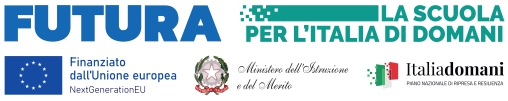 OGGETTO: DICHIARAZIONE DI INSUSSISTENZA CAUSE OSTATIVE PER IL RUOLO DI ESPERO E/O TUTORIl sottoscritto __________________________________  Nato a _______________ il______________ residente a_____________ Provincia di _________ Via________________________________________________ Codice Fiscale __________________ Partecipante alla selezione in qualità di ______________________________ nel progetto di cui in oggettoDICHIARAai sensi dell’art. 75 del d.P.R. n. 445 del 28 dicembre 2000 consapevole degli artt. 46 e 47 del d.P.R. n. 445 del 28 dicembre 2000:non trovarsi in situazione di incompatibilità, ai sensi di quanto previsto dal d.lgs. n. 39/2013 e dall’art. 53, del d.lgs. n. 165/2001; di non avere, direttamente o indirettamente, un interesse finanziario, economico o altro interesse personale nel procedimento in esame ai sensi e per gli effetti di quanto  non coinvolge interessi propri;non coinvolge interessi di parenti, affini entro il secondo grado, del coniuge o di conviventi, oppure di persone con le quali abbia rapporti di frequentazione abituale;non coinvolge interessi di soggetti od organizzazioni con cui egli o il coniuge abbia causa pendente o grave inimicizia o rapporti di credito o debito significativi;non coinvolge interessi di soggetti od organizzazioni di cui sia tutore, curatore, procuratore o agente, titolare effettivo, ovvero di enti, associazioni anche non riconosciute, comitati, società o stabilimenti di cui sia amministratore o gerente o dirigente;che non sussistono diverse ragioni di opportunità che si frappongano al conferimento dell’incarico in questione;di aver preso piena cognizione del D.M. 26 aprile 2022, n. 105, recante il Codice di Comportamento dei dipendenti del Ministero dell’istruzione e del merito;di impegnarsi a comunicare tempestivamente all’Istituzione scolastica eventuali variazioni che dovessero intervenire nel corso dello svolgimento dell’incarico;di impegnarsi altresì a comunicare all’Istituzione scolastica qualsiasi altra circostanza sopravvenuta di carattere ostativo rispetto all’espletamento dell’incarico;di essere stato informato, ai sensi dell’art. 13 del Regolamento (UE) 2016/679 del Parlamento europeo e del Consiglio del 27 aprile 2016 e del decreto legislativo 30 giugno 2003, n. 196, circa il trattamento dei dati personali raccolti e, in particolare, che tali dati saranno trattati, anche con strumenti informatici, esclusivamente per le finalità per le quali le presenti dichiarazioni vengono rese e fornisce il relativo consenso;                                                                                                                               	        Firmato	__________________PERCORSI FORMATIVIN° figure richieste nei ruoli di ESPERTOOre di impegno ESPERTODocente nella disciplina ________Docente nella disciplina ________Docente nella disciplina________Docente nella disciplina _________ALLEGATO B: GRIGLIA DI VALUTAZIONE DEI TITOLI PER ESPERTOALLEGATO B: GRIGLIA DI VALUTAZIONE DEI TITOLI PER ESPERTOALLEGATO B: GRIGLIA DI VALUTAZIONE DEI TITOLI PER ESPERTOALLEGATO B: GRIGLIA DI VALUTAZIONE DEI TITOLI PER ESPERTOALLEGATO B: GRIGLIA DI VALUTAZIONE DEI TITOLI PER ESPERTOALLEGATO B: GRIGLIA DI VALUTAZIONE DEI TITOLI PER ESPERTOCriteri di ammissione: essere in possesso dei requisiti di cui all’articolo 8 per il ruolo per cui si presenta domandaessere docente in servizio per tutto il periodo dell’incaricoCriteri di ammissione: essere in possesso dei requisiti di cui all’articolo 8 per il ruolo per cui si presenta domandaessere docente in servizio per tutto il periodo dell’incaricoCriteri di ammissione: essere in possesso dei requisiti di cui all’articolo 8 per il ruolo per cui si presenta domandaessere docente in servizio per tutto il periodo dell’incaricoCriteri di ammissione: essere in possesso dei requisiti di cui all’articolo 8 per il ruolo per cui si presenta domandaessere docente in servizio per tutto il periodo dell’incaricoCriteri di ammissione: essere in possesso dei requisiti di cui all’articolo 8 per il ruolo per cui si presenta domandaessere docente in servizio per tutto il periodo dell’incaricoCriteri di ammissione: essere in possesso dei requisiti di cui all’articolo 8 per il ruolo per cui si presenta domandaessere docente in servizio per tutto il periodo dell’incaricoL' ISTRUZIONE, LA FORMAZIONENELLO SPECIFICO DIPARTIMENTO IN CUI SI CONCORRE L' ISTRUZIONE, LA FORMAZIONENELLO SPECIFICO DIPARTIMENTO IN CUI SI CONCORRE L' ISTRUZIONE, LA FORMAZIONENELLO SPECIFICO DIPARTIMENTO IN CUI SI CONCORRE n. riferimento del curriculumda compilare a cura del candidatoda compilare a cura della commissioneA1. LAUREA (vecchio ordinamento o magistrale)Verrà valutata una sola laureaPUNTIA1. LAUREA (vecchio ordinamento o magistrale)Verrà valutata una sola laurea20A2. LAUREA TRIENNALE INERENTE AL RUOLO SPECIFICO (in alternativa al punto A1)Verrà valutata una sola laurea10A3. DIPLOMA DI ISTRUZIONE SECONDARIA (in alternativa ai punti A1 e A2)Verrà valutato un solo titolo5A4. DOTTORATO DI RICERCA ATTINENTE ALLA SELEZIONEA4. DOTTORATO DI RICERCA ATTINENTE ALLA SELEZIONE5A5. MASTER UNIVERSITARIO DI II LIVELLO ATTINENTE ALLA SELEZIONEA5. MASTER UNIVERSITARIO DI II LIVELLO ATTINENTE ALLA SELEZIONE5A6. MASTER UNIVERSITARIO DI I LIVELLO ATTINENTE ALLA SELEZIONE (in alternativa al punto A3)A6. MASTER UNIVERSITARIO DI I LIVELLO ATTINENTE ALLA SELEZIONE (in alternativa al punto A3)5LE CERTIFICAZIONI OTTENUTE  NELLO SPECIFICO SETTORE IN CUI SI CONCORRELE CERTIFICAZIONI OTTENUTE  NELLO SPECIFICO SETTORE IN CUI SI CONCORRELE CERTIFICAZIONI OTTENUTE  NELLO SPECIFICO SETTORE IN CUI SI CONCORREB1. COMPETENZE I.C.T. CERTIFICATE riconosciute dal MIURMax 2 cert.5 punti cadLE ESPERIENZENELLO SPECIFICO SETTORE IN CUI SI CONCORRELE ESPERIENZENELLO SPECIFICO SETTORE IN CUI SI CONCORRELE ESPERIENZENELLO SPECIFICO SETTORE IN CUI SI CONCORREC1. CONOSCENZE SPECIFICHE DELL'ARGOMENTO Metodologia CLIL (documentate attraverso esperienze di esperto in tematiche inerenti all’argomento della selezione presso scuole statali)Max 102 punti cad.C2. CONOSCENZE SPECIFICHE DELL'ARGOMENTO LIVELLO C1(documentate attraverso pubblicazioni, anche di corsi di formazione online, inerenti all’argomento della selezione)Max 52 punti cad.C3. CONOSCENZE SPECIFICHE DELL'ARGOMENTO (documentate attraverso esperienze di esperto in tematiche inerenti all’argomento della selezione se non coincidenti con quelli del punto C1)Max 101 punti cad.C4. CONOSCENZE SPECIFICHE DELL'ARGOMENTO (documentate attraverso corsi di formazione seguiti min. 12 ore, con rilascio di attestatoMax 101 punti cad.C4. CONOSCENZE SPECIFICHE DELL'ARGOMENTO (documentate attraverso esperienze lavorative professionali inerenti all’oggetto dell’incarico e alla tematica dello stesso se non coincidenti con i punti C1 e C3)Max 101 punto cad.TOTALE MAX                                                               100TOTALE MAX                                                               100TOTALE MAX                                                               100